«О бюджете сельского  поселения Ямакаевский сельсовет муниципального района  Благоварский  район  Республики Башкортостан на 2022 год и плановый период 2023 и 2024 годов» Совет сельского поселения Ямакаевский сельсовет муниципального района Благоварский район Республики Башкортостан РЕШИЛ:1. Утвердить основные характеристики бюджета сельского поселения Ямакаевский   сельсовет муниципального района  Благоварский район Республики Башкортостан (далее - бюджет сельского поселения) на 2022 год:прогнозируемый общий объем доходов бюджета сельского поселения  в сумме  2002350,00 рублей;общий объем расходов бюджета сельского поселения в сумме 2002350,00  рублей;дефицит (профицит) бюджета сельского поселения не предусмотрен.2. Утвердить основные характеристики бюджета сельского поселения на плановый период 2023 и 2024 годов:прогнозируемый общий объем доходов бюджета сельского поселения  на 2023 год в сумме 1225100,00 рублей и на 2024 год в сумме  1381300,00  рублей;общий объем расходов бюджета сельского поселения на 2023 год в сумме  1225100,00 рублей и на 2024 год в сумме  1381300,00 рублей.дефицит бюджета сельского поселения на плановый период 2023 и 2024 годов не предусмотрен.	3. Установить поступления доходов в бюджет сельского поселения:       1)  на 2022 год согласно приложению № 1 к настоящему Решению;       2) на плановый период 2023 и 2024 годов согласно приложению № 2 к настоящему Решению.4. В соответствии с Положением о резервном фонде сельского поселения, утвержденным решением Совета сельского поселения от «01» ноября 2013 года № 20, включить в бюджет расходы на формирование резервного фонда сельского поселения на 2022 год в сумме 15000 рублей, на 2023 год в сумме  15000.00 рублей, на 2024 год в сумме 15000 рублей.5. Средства, поступающие во временное распоряжение получателей средств бюджета сельского поселения, учитывается на счете, открытом сельскому поселению муниципального района в учреждениях Отдела – Национального Банка Республики Башкортостан или кредитных организациях с учетом положений бюджетного законодательства Российской Федерации, с отражением указанных операций на лицевых счетах, открытых получателям средств бюджета сельского поселения в финансовом органе, в порядке, установленном финансовом органом муниципального района.6. Утвердить в пределах общего объема расходов бюджета сельского поселения, установленного пунктом 1 настоящего Решения, распределение бюджетных ассигнований сельского поселения по разделам и подразделам, целевым статьям (муниципальным программам сельского поселения Ямакаевский сельсовет муниципального района Благоварский район Республики Башкортостан и непрограммным направлениям деятельности), группам видов расходов классификации расходов бюджета сельского поселения Ямакаевский  сельсовет муниципального района Благоварский район Республики Башкортостан:а) на 2022 год согласно приложению №3 к настоящему Решению;б) на плановый период 2023 и 2024 годов согласно приложению №4 к настоящему Решению.По целевым статьям (муниципальным программам сельского поселения Ямакаевский сельсовет муниципального района Благоварский район Республики Башкортостан и непрограммным направлениям деятельности), группам видов классификации расходов бюджета сельского поселения  Ямакаевский  сельсовет муниципального района Благоварский район Республики Башкортостан:а) на 2022 год согласно приложению №5 к настоящему Решению;	б) на плановый период 2023 и 2024 годов согласно приложению №6 к настоящему Решению.Утвердить ведомственную структуру расходов бюджета сельского поселения Ямакаевский сельсовет муниципального района Благоварский район Республики Башкортостан:         а) на 2022 год согласно приложению №7 к настоящему Решению;             б) на плановый период 2023 и 2024 годов согласно приложению №8 к настоящему Решению.7. Установить, что Решения и иные нормативные правовые акты сельского поселения, предусматривающие принятие новых видов расходных обязательств или увеличение бюджетных ассигнований на исполнение существующих видов расходных обязательств сверх утвержденных в бюджете сельского поселения на 2022 год и на плановый период 2023 и 2024 годов, а также сокращающие его доходную базу, подлежат исполнению при изыскании дополнительных источников доходов бюджета сельского поселения и (или) сокращении бюджетных ассигнований по конкретным статьям расходов бюджета сельского поселения, при условии внесения соответствующих изменений в настоящее Решение.	Проекты Решений и иных нормативных правовых актов сельского поселения, требующие введения новых видов расходных обязательств или увеличения бюджетных ассигнований по существующим видам расходных обязательств сверх утвержденных в бюджете сельского поселения  на 2022 год и на плановый период 2023 и 2024 годов, либо сокращающие его доходную базу, вносятся только при одновременном внесении предложений о дополнительных источниках доходов бюджета сельского поселения и (или) сокращении бюджетных ассигнований по конкретным статьям расходов бюджета сельского поселения. 	Администрация сельского поселения не вправе принимать решения, приводящие к увеличению в 2022-2023 годах численности муниципальных служащих сельского поселения и работников бюджетной сферы. 8. Установить, что получатель средств бюджета сельского поселения  при заключении муниципальных контрактов (гражданско-правовых договоров) на поставку товаров, выполнение работ, оказание услуг вправе предусматривать авансовые платежи в размерах, определенных администрацией сельского поселения.	9. Установить объем межбюджетных трансфертов, получаемых из бюджета муниципального района на 2022 год в сумме 34150,00 рублей, на 2023 год в сумме  0 рублей, на 2024 год в сумме 0 рублей.      - дотация на выравнивание бюджетной обеспеченности из бюджетов муниципального района  на 2022 год – 1136000,00  рублей, на 2023 год в сумме  887800,00    рублей, на 2024 год в сумме   1042000,00    рублей;      - субвенция на осуществление первичного воинского учета на территориях, где отсутствуют военные комиссариаты на 2022 год 78200.00   рублей, на 2023 год в сумме 81300.00    рублей, на 2024 год в сумме  81300.00    рублей;      - иные межбюджетные трансферты на благоустройство населенных пунктов на 2022 год – 500000 рублей, на 2023 год в сумме   0     рублей, на 2024 год в сумме   0       рублей.10. Установить, что использование остатков средств бюджета сельского поселения по состоянию на 1 января 2022 года в объеме не более одной двенадцатой общего объема расходов бюджета сельского поселения текущего финансового года направляются администрацией сельского поселения покрытие временных кассовых разрывов, возникающих в ходе исполнения бюджета муниципального района Благоварский район Республики Башкортостан.11.  Установить, что в соответствии с пунктом 3 статьи 217 Бюджетного Кодекса Российской Федерации следующие основания для внесения в ходе исполнения настоящего Решения изменений в показатели бюджета сельского поселения по решениям администрации сельского поселения, связанными с особенностями исполнения бюджета сельского поселения и (или) перераспределения бюджетных ассигнований между главными распорядителями бюджетных средств:1) поступление из бюджета муниципального района Благоварский  район Республики Башкортостан средств в виде дотаций, субсидий, субвенций, иных межбюджетных трансфертов и прочих безвозмездных поступлений;2) использование образованной в ходе исполнения бюджета сельского поселения экономии по отдельным разделам, подразделам, целевым статьям, группам видов расходов  классификации расходов бюджетов;3) использование остатков средств бюджета сельского поселения на 1 января 2022 года;12. Администрации сельского поселения установить контроль над исполнением бюджета сельского поселения на 2022 год и на плановый период 2023 и 2024 годов, полным поступлением платежей и налогов в бюджет, целевым и эффективным использованием бюджетных средств.13.Предложить председателю Совета сельского поселения и поручить администрации сельского поселения привести свои нормативные правовые акты в соответствие с настоящим Решением.14. Данное решение вступает в силу с 1 января 2022 года и подлежит обнародованию после его подписания в установленном порядкеГлава сельского поселенияЯмакаевский сельсовет                                  А.А.Хусаиновс.Ямакай22.11.2021 года№ 25-167проектПоступление доходов в бюджет сельского поселения                                                                                                                            Ямакаевский сельсовет муниципального района Благоварский район Республики Башкортостан  на 2022 год                                                                                                                                                                                                          ( рублей)               Глава сельского поселения      Ямакаевский сельсовет                                             А.А.ХусаиновпроектПоступление доходов в бюджет сельского поселения                                                                                                                            Ямакаевский сельсовет муниципального района Благоварский район Республики Башкортостан  на плановый период 2023 и 2024 годов                                                                                                                                                                                                          ( рублей)                     Глава сельского поселения            Ямакаевский сельсовет                                             А.А.Хусаинов     Проект Распределение бюджетных ассигнований по разделам, подразделам, целевым статьям (муниципальным программам сельского поселения Ямакаевский сельсовет муниципального района Благоварский район Республики Башкортостан и непрограммным направлениям деятельности), группам видов расходов классификации расходов бюджета сельского поселения Ямакаевский  сельсовет муниципального района Благоварский район Республики Башкортостан на 2022 год                                                                                                                                   ( рублей)     Глава сельского поселения     Ямакаевский сельсовет                                             А.А.ХусаиновпроектРаспределение бюджетных ассигнований по разделам, подразделам, целевым статьям (муниципальным программам сельского поселения Ямакаевский  сельсовет муниципального района Благоварский район Республики Башкортостан и непрограммным направлениям деятельности), группам видов расходов классификации расходов бюджета сельского поселения Ямакаевский сельсовет муниципального района Благоварский район Республики Башкортостан на плановый период 2023 и 2024 годов                                                                                                                           (рублей)Глава сельского поселенияЯмакаевский сельсовет                                     А.А.ХусаиновпроектРаспределение бюджетных ассигнований по целевым статьям (муниципальным программам сельского поселения Ямакаевский сельсовет муниципального района Благоварский район Республики Башкортостан и непрограммным направлениям деятельности), группам видов расходов классификации расходов бюджета сельского поселения Ямакаевский  сельсовет муниципального района Благоварский район Республики Башкортостан на 2022 год                                                                                                                                (рублей)Глава сельского поселенияЯмакаевский  сельсовет                                               А.А.Хусаинов                                                     Проект Распределение бюджетных ассигнований по целевым статьям (муниципальным программам сельского поселения Ямакаевский сельсовет муниципального района Благоварский район Республики Башкортостан и непрограммным направлениям деятельности), группам видов расходов классификации расходов бюджета сельского поселения Ямакаевский  сельсовет муниципального района Благоварский район Республики Башкортостан на плановый период 2023 и 2024 годов                                                                                                                                             (рублей)         Глава сельского поселения         Ямакаевский сельсовет                                                   А.А.ХусаиновПроект Ведомственная структура расходов сельского поселения Ямакаевский  сельсовет муниципального района Благоварский район Республики Башкортостан на 2022 год( рублей)Глава сельского поселения Ямакаевский сельсовет                                            А.А.Хусаинов                                                                проектВедомственная структура расходов сельского поселения  Ямакаевский сельсовет муниципального района Благоварский район Республики Башкортостан на плановый период 2023 и 2024 годов( рублей)Глава сельского поселения Ямакаевский сельсовет                                                        А.А.Хусаинов                         БАШҠОРТОСТАН РЕСПУБЛИКАhЫБЛАГОВАР  РАЙОНЫ МУНИЦИПАЛЬ             РАЙОНЫНЫҢ ЯМАКАЙ АУЫЛ СОВЕТЫ АУЫЛ  БИЛӘМӘҺЕ  СОВЕТЫ	егерме hигеҙенсе сакырылыш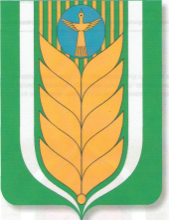  РЕСПУБЛИКА БАШКОРТОСТАН   СОВЕТ СЕЛЬСКОГО ПОСЕЛЕНИЯ                 ЯМАКАЕВСКИЙ СЕЛЬСОВЕТ              МУНИЦИПАЛЬНОГО РАЙОНА                                   БЛАГОВАРСКИЙ  РАЙОН   двадцать восьмой созыв452748,  Ямакай ауылы, Сәскә урамы, 3                  Е-mail: 801105511018@mail.ruТел. 8(34747)3-16-31; 3-16-37  452748, с. Ямакай, ул.Цветочная, 3                Е-mail: 801105511018@mail.ruТел. 8(34747)3-16-31; 3-16-37Проект                   Қ А Р А Р          Р Е Ш Е Н И ЕПриложение № 1к проекту решения Совета сельского поселения                                               Ямакаевский сельсовет муниципального района  Благоварский район Республики Башкортостан                                                                  от  	«О проекте бюджете сельского поселения Ямакаевский сельсовет муниципального района Благоварский  район Республики Башкортостан  на 2022 год и на плановый период 2023 и 2024 годов»Код вида, подвида доходов бюджетаНаименование СуммаВСЕГО2002350,001 00 00000 00 0000 000 НАЛОГОВЫЕ И НЕНАЛОГОВЫЕ ДОХОДЫ254000,001 01 02000 01 0000 110Налог на доходы физических лиц5000,001 01 02010 01 0000 110Налог на доходы физических лиц с доходов, источником которых является налоговый агент, за исключением доходов, в отношении которых исчисление и уплата налога осуществляются в соответствии со статьями 227, 227.1 и 228 Налогового кодекса Российской Федерации5000,001 06 00000 00 0000 000Налоги на имущество233000,001 06 01000 00 0000 110Налог на имущество физических лиц41000,001 06 01030 10 0000 110Налог на имущество физических лиц41000,001 06 06000 00 0000 110Земельный налог192000,001 06 06033 10 0000 110Земельный налог с организаций, обладающих земельным участком, расположенным в границах сельских поселений0,001 06 06043 10 0000 110Земельный налог с физических лиц, обладающих земельным участком, расположенным в границах сельских поселений192000,00108 00000 00 0000 110Государственная пошлина2000,00108 04020 01 0000 110Государственная пошлина за совершение нотариальных действий должностными лицами органов местного самоуправления, уполномоченными в соответствии с законодательными актами Российской Федерации на совершение нотариальных действий2000,001 11 00000 00 0000 000Доходы от использования имущества, находящегося в государственной и муниципальной собственности14000,001 11 05035 10 0000 120Доходы от сдачи в аренду имущества, находящегося в оперативном управлении органов управления сельских поселений и созданных ими учреждений (за исключением имущества муниципальных бюджетных и автономных учреждений)14000,002 00 00000 00 0000 000БЕЗВОЗМЕЗДНЫЕ ПОСТУПЛЕНИЯ1748350,002 02 16001 10 0000 150Дотации бюджетам сельских поселений на выравнивание бюджетной обеспеченности из бюджетов муниципальных районов1136000,002 02 35118 10 0000 150Субвенции бюджетам сельских поселений на осуществление первичного воинского учета на территориях, где отсутствуют военные комиссариаты78200,002 02 49999 10 7404 150Прочие межбюджетные трансферты, передаваемые бюджетам сельских поселений (мероприятия по благоустройству территорий населенных пунктов, коммунальному хозяйству, обеспечению мер пожарной безопасности, осуществлению дорожной деятельности и охране окружающей среды в границах сельских поселений)500000,00202 040014 10 0000 150Межбюджетные трансферты, передаваемые бюджетам сельских поселений из бюджетов муниципальных районов на осуществление части полномочий по решению вопросов местного значения в соответствии с заключенными соглашениями34150,00Приложение № 2к проекту решению Совета сельского поселения                                               Ямакаевский сельсовет муниципального района Благоварский район Республики Башкортостан   от  «О проекте  бюджета сельского поселения Ямакаевский сельсовет муниципального районаБлаговарский  район Республики Башкортостан  на 2022 год и на плановый период 2023 и 2024 годов»Код вида, подвида доходов бюджетаНаименование СуммаСуммаВСЕГО2023 год 2024 годВСЕГО1225100,001381300,001 00 00000 00 0000 000 НАЛОГОВЫЕ И НЕНАЛОГОВЫЕ ДОХОДЫ256000,00258000,001 01 02000 01 0000 110Налог на доходы физических лиц5000,005000,001 01 02010 01 0000 110Налог на доходы физических лиц с доходов, источником которых является налоговый агент, за исключением доходов, в отношении которых исчисление и уплата налога осуществляются в соответствии со статьями 227, 227.1 и 228 Налогового кодекса Российской Федерации5000,005000,001 06 00000 00 0000 000Налоги на имущество233000,00233000,001 06 01000 00 0000 110Налог на имущество физических лиц41000,0041000,001 06 01030 10 0000 110Налог на имущество физических лиц41000,0041000,001 06 06000 00 0000 110Земельный налог192000,00192000,001 06 06033 10 0000 110Земельный налог с организаций, обладающих земельным участком, расположенным в границах сельских поселений0,000,001 06 06043 10 0000 110Земельный налог с физических лиц, обладающих земельным участком, расположенным в границах сельских поселений192000,00192000,00108 00000 00 0000 110Государственная пошлина2000,002000,00108 04020 01 0000 110Государственная пошлина за совершение нотариальных действий должностными лицами органов местного самоуправления, уполномоченными в соответствии с законодательными актами Российской Федерации на совершение нотариальных действий2000,002000,001 11 00000 00 0000 000Доходы от использования имущества, находящегося в государственной и муниципальной собственности16000,0018000,001 11 05035 10 0000 120Доходы от сдачи в аренду имущества, находящегося в оперативном управлении органов управления сельских поселений и созданных ими учреждений (за исключением имущества муниципальных бюджетных и автономных учреждений)16000,0018000,002 00 00000 00 0000 000БЕЗВОЗМЕЗДНЫЕ ПОСТУПЛЕНИЯ969100,001123300,002 02 16001 10 0000 150Дотации бюджетам сельских поселений на выравнивание бюджетной обеспеченности из бюджетов муниципальных районов887800,001042000,002 02 35118 10 0000 150Субвенции бюджетам сельских поселений на осуществление первичного воинского учета на территориях, где отсутствуют военные комиссариаты81300,0081300,00Приложение № 3К проекту  решения Совета сельского поселенияЯмакаевский сельсовет муниципального района Благоварский район Республики Башкортостан от «О проекте бюджета сельского поселенияЯмакаевский сельсовет муниципального района Благоварский  район Республики Башкортостан на 2022 год и на плановый период 2023 и 2024 годов»НаименованиеРзПрЦсрВрСумма12345Всего2002350,00Общегосударственные вопросы01001373500,00Функционирование высшего должностного лица субъекта Российской Федерации и муниципального образования0102646833,60Муниципальная программа "Развитие муниципальной службы в сельском поселении Ямакаевский  сельсовет муниципального района Благоварский район Республики Башкортостан"01022300000000646833,60Подпрограмма "Развитие муниципальной службы в сельском поселении  Ямакаевский  сельсовет муниципального района Благоварский район Республики Башкортостан"01022300000000646833,60Основное мероприятие  «Руководство и управление в сфере установленных функций»01022300000000646833,60Глава местного самоуправления01022300002030646833,60Расходы на выплаты персоналу в целях обеспечения выполнения функций муниципальными органами, казенными учреждениями, органами управления муниципальными внебюджетными фондами01022300002030100646833,60Функционирование Правительства Российской Федерации, высших исполнительных органов государственной власти субъектов Российской Федерации, местных администраций0104711666,40Муниципальная программа "Развитие муниципальной службы в сельском поселении Ямакаевский сельсовет муниципального района Благоварский район Республики Башкортостан"01042300000000711666,40Подпрограмма "Развитие муниципальной службы в сельском поселении Ямакаевский  сельсовет муниципального района Благоварский район Республики Башкортостан"01042300000000711666,40Основное мероприятие  «Руководство и управление в сфере установленных функций»01042300000000711666,40Аппараты органов местного самоуправления01042300002040711666,40Расходы на выплаты персоналу в целях обеспечения выполнения функций муниципальными органами, казенными учреждениями, органами управления муниципальными внебюджетными фондами01042300002040100439164,60Закупка товаров, работ и услуг для государственных (муниципальных) нужд01042300002040200267501,80Иные бюджетные ассигнования010423000020408005000,00Резервные фонды011115000,00Непрограммные расходы0111990000000015000,00Непрограммные расходы0111990000000015000,00Непрограммные расходы0111990000000015000,00Резервные фонды местных администраций0111990000750015000,00Иные бюджетные ассигнования0111990000750080015000,00Национальная оборона020078200,00Мобилизационная и вневойсковая подготовка020378200,00Муниципальная программа «Комплексное развитие территории сельского поселения Ямакаевский сельсовет муниципального района Благоварский район на 2022-2024 годы»02031000000000078200,00Подпрограмма «Осуществление государственных полномочий по первичному воинскому учету на территории сельского поселения  Ямакаевский  сельсовет муниципального района Благоварский район на 2022-2024 годы»0203104000000078200,00Основное направление «Обеспечение сбора, хранение и обработку сведений, содержащихся в документах первичного воинского учета»0203104015118078200,00Осуществление первичного воинского учета на территориях, где отсутствуют военные комиссариаты, за счет средств федерального бюджета0203104015118078200,00Расходы на выплаты персоналу в целях обеспечения выполнения функций муниципальными органами, казенными учреждениями, органами управления муниципальными внебюджетными фондами0203104015118010078200,00Закупка товаров, работ и услуг для государственных (муниципальных) нужд020310401511802000Жилищно-коммунальное хозяйство0500550650,00Коммунальное хозяйство050234150,00Непрограммные расходы0502990000000034150,00Непрограммные расходы0502990000000034150,00Мероприятия в области коммунального хозяйства0502990000356034150,00Закупка товаров, работ и услуг  для обеспечения государственных (муниципальных) нужд0502990000356020034150,00Благоустройство0503516500,00Муниципальная программа «Комплексное развитие территории сельского поселения Ямакаевский  сельсовет муниципального района Благоварский район на 2022-2024 годы»05031000000000516500,00Подпрограмма "Благоустройство территории сельского поселения  Ямакаевский   сельсовет муниципального района Благоварский район на 2020-2022 годы»05031010000000516500,00Основное мероприятие «Повышение степени благоустройства  территорий населенных пунктов»05031010100000516500,00Мероприятия по благоустройству территорий0503101010605016500,00Закупка товаров, работ и услуг для государственных (муниципальных) нужд0503101010605020016500,0Иные межбюджетные трансферты на финансирование мероприятий по благоустройству территорий населенных пунктов, коммунальному хозяйству, обеспечению мер пожарной безопасности и осуществлению дорожной деятельности в границах сельских поселений05031010174040500000,00Закупка товаров, работ и услуг для государственных (муниципальных) нужд05031010174040200500000,00Приложение № 4к  проекту решения Совета сельского поселенияЯмакаевский сельсовет муниципального района Благоварский район Республики Башкортостан от «О проекте бюджета сельского поселения Ямакаевский сельсовет муниципального района Благоварский  район Республики Башкортостан на 2022 год и на плановый период 2023 и 2024 годов»НаименованиеРзПрЦсрВрСуммаСуммаНаименованиеРзПрЦсрВр2023 год2024год123456Всего1225100,001381300,00Общегосударственные вопросы01001114100,001235000,00Функционирование высшего должностного лица субъекта Российской Федерации и муниципального образования0102646833,60646833,60Муниципальная программа "Развитие муниципальной службы в сельском поселении Ямакаевский сельсовет муниципального района Благоварский район Республики Башкортостан"01022300000000646833,60646833,60Подпрограмма "Развитие муниципальной службы в сельском поселении Ямакаевский сельсовет муниципального района Благоварский район Республики Башкортостан"01022300000000646833,60646833,60Основное мероприятие  «Руководство и управление в сфере установленных функций»01022300000000646833,60646833,60Глава местного самоуправления01022300002030646833,60646833,60Расходы на выплаты персоналу в целях обеспечения выполнения функций муниципальными органами, казенными учреждениями, органами управления муниципальными внебюджетными фондами01022300002030100646833,60646833,60Функционирование Правительства Российской Федерации, высших исполнительных органов государственной власти субъектов Российской Федерации, местных администраций0104452266,40573166,40Муниципальная программа "Развитие муниципальной службы в сельском поселении  Ямакаевский сельсовет муниципального района Благоварский район Республики Башкортостан"01042300000000452266,40573166,4Подпрограмма "Развитие муниципальной службы в сельском поселении Ямакаевский сельсовет муниципального района Благоварский район Республики Башкортостан"01042300000000452266,40573166,4Основное мероприятие «Руководство и управление в сфере установленных функций»01042300000000452266,40573166,40Аппараты органов местного самоуправления01042300002040452266,40573166,40Расходы на выплаты персоналу в целях обеспечения выполнения функций муниципальными органами, казенными учреждениями, органами управления муниципальными внебюджетными фондами01042300002040100 439164,60439164,60Расходы на выплаты персоналу в целях обеспечения выполнения функций муниципальными органами, казенными учреждениями, органами управления муниципальными внебюджетными фондами01042300002040200 8101,80129001,80Расходы на выплаты персоналу в целях обеспечения выполнения функций муниципальными органами, казенными учреждениями, органами управления муниципальными внебюджетными фондами010423000020408005000,005000,00Резервные фонды011115000,0015000,00Непрограммные расходы0111990000000015000,0015000,00Непрограммные расходы0111990000000015000,0015000,00Непрограммные расходы0111990000000015000,0015000,00Резервные фонды местных администраций0111990000750015000,0015000,0Иные бюджетные ассигнования0111990000750080015000,0015000,00Национальная оборона0200  81300,00  81300,00Мобилизационная и вневойсковая подготовка020381300,0081300,00Муниципальная программа «Комплексное развитие территории сельского поселения Ямакаевский сельсовет муниципального района Благоварский район на 2020-2022 годы»0203100000000081300,0081300,00Подпрограмма «Осуществление государственных полномочий по первичному воинскому учету на территории сельского поселения Ямакаевский сельсовет муниципального района Благоварский район на 2020-2022 годы»0203104000000081300,0081300,00Основное направление «Обеспечение сбора, хранение и обработку сведений, содержащихся в документах первичного воинского учета»0203104000000081300,0081300,00Осуществление первичного воинского учета на территориях, где отсутствуют военные комиссариаты, за счет средств федерального бюджета0203104015118081300,0081300,00Расходы на выплаты персоналу в целях обеспечения выполнения функций муниципальными органами, казенными учреждениями, органами управления муниципальными внебюджетными фондами0203104015118010081300,0081300,00Закупка товаров, работ и услуг для государственных (муниципальных) нужд0203104015118020000Жилищно-коммунальное хозяйство0500   1100,00   0Благоустройство05031100,000Муниципальная программа «Комплексное развитие территории сельского поселения  Ямакаевский  сельсовет муниципального района Благоварский район на 2020-2022 годы»050310000000001100,000Подпрограмма "Благоустройство территории сельского поселения Ямакаевский сельсовет муниципального района Благоварский район на 2020-2022 годы»050310100000001100,000Основное мероприятия «Повышение степени благоустройства  территорий населенных пунктов»050310101000001100,000Мероприятия по благоустройству территорий050310101060501100,000Закупка товаров, работ и услуг для государственных (муниципальных) нужд050310101060502001100,000Условно утвержденные расходы9999999999999928600,0065000,00Условно утвержденные расходы9999999999999928600,0065000,00Условно утвержденные расходы9999999999999928600,0065000,00Условно утвержденные расходы9999999999999928600,0065000,00Условно утвержденные расходы9999999999999928600,0065000,00Приложение № 5К проекту  решения Совета сельского поселенияЯмакаевский сельсовет муниципального района Благоварский район Республики Башкортостан «О проекте  бюджете сельского поселения  Ямакаевский сельсовет муниципального района Благоварский район Республики Башкортостан на 2022 год и на плановый период 2023 и 2024 годов»НаименованиеЦсрВрСумма1234Всего2002350,00Муниципальная программа «Комплексное развитие территории сельского поселения Ямакаевский  сельсовет муниципального района Благоварский район на 2018-2022 годы»1000000000594700,00Подпрограмма "Благоустройство территории сельского поселения  Ямакаевский  сельсовет муниципального района Благоварский район на 2018-2022 годы»1010000000516500,00Основное мероприятие «Повышение степени благоустройства  территорий населенных пунктов»1010100000516500,00Мероприятия по благоустройству территорий101010605016500,00Закупка товаров, работ и услуг для государственных (муниципальных) нужд101010605020016500,00Иные межбюджетные трансферты на финансирование мероприятий по благоустройству территорий населенных пунктов, коммунальному хозяйству, обеспечению мер пожарной безопасности и осуществлению дорожной деятельности в границах сельских поселений1010174040500000,00Закупка товаров, работ и услуг для государственных (муниципальных) нужд1010174040200500000,00Подпрограмма «Осуществление государственных полномочий по первичному воинскому учету на территории сельского поселения  Ямакаевский сельсовет муниципального района Благоварский район на 2018-2022 годы»104000000078200,00Основное направление «Обеспечение сбора, хранение и обработку сведений, содержащихся в документах первичного воинского учета»104015118078200,00Осуществление первичного воинского учета на территориях, где отсутствуют военные комиссариаты, за счет средств федерального бюджета104015118078200,00Расходы на выплаты персоналу в целях обеспечения выполнения функций муниципальными органами, казенными учреждениями, органами управления муниципальными внебюджетными фондами104015118010078200,00Закупка товаров, работ и услуг для государственных (муниципальных) нужд10401511802000Муниципальная программа "Развитие муниципальной службы в сельском поселении Ямакаевский сельсовет муниципального района Благоварский район Республики Башкортостан"23000000001358500,00Подпрограмма "Развитие муниципальной службы в сельском поселении  Ямакаевский  сельсовет муниципального района Благоварский район Республики Башкортостан"23000000001358500,00Основное мероприятие  «Руководство и управление в сфере установленных функций»23000000001358500,00Глава местного самоуправления2300002030646833,60Расходы на выплаты персоналу в целях обеспечения выполнения функций муниципальными органами, казенными учреждениями, органами управления муниципальными внебюджетными фондами2300002030100646833,60Аппараты органов местного самоуправления2300002040711666,40Расходы на выплаты персоналу в целях обеспечения выполнения функций муниципальными органами, казенными учреждениями, органами управления муниципальными внебюджетными фондами2300002040100439164,60Закупка товаров, работ и услуг для государственных (муниципальных) нужд2300002040200267501,80Иные бюджетные ассигнования23000020408005000,00Непрограммные расходы990000000049150,00Непрограммные расходы990000000049150,00Непрограммные расходы990000000049150,00Мероприятия в области коммунального хозяйства990000356034150,00Закупка товаров, работ и услуг  для обеспечения государственных (муниципальных) нужд990000356020034150,00Резервные фонды местных администраций990000750015000,00Иные бюджетные ассигнования990000750080015000,00Приложение № 6К проекту  решения Совета сельского поселенияЯмакаевский сельсовет муниципального района Благоварский район Республики Башкортостан от  «О проекте бюджете сельского поселения  Ямакаевский сельсовет муниципального района Благоварский район Республики Башкортостан на 2022год и на плановый период 2023 и 2024 годов»НаименованиеЦсрВрСуммаСуммаНаименованиеЦсрВр2023год2024 год13456Всего1225100,001381300,00Муниципальная программа «Комплексное развитие территории сельского поселения Ямакаевский сельсовет муниципального района Благоварский район на 2022- 2024 годы»100000000082400,00     81300,00Подпрограмма "Благоустройство территории сельского поселения  Ямакаевский сельсовет муниципального района Благоварский район на 2022-2024 годы»10100000001100,000Основное мероприятие «Повышение степени благоустройства  территорий населенных пунктов»10101000001100,00    0Мероприятия по благоустройству территорий10101060501100,000Закупка товаров, работ и услуг для государственных (муниципальных) нужд10101060502001100,000Подпрограмма «Осуществление государственных полномочий по первичному воинскому учету на территории сельского поселения Ямакаевский  сельсовет муниципального района Благоварский район на 2022-2024 годы»104000000081300,0081300,00Основное направление «Обеспечение сбора, хранение и обработку сведений, содержащихся в документах первичного воинского учета»104000000081300,0081300,00Осуществление первичного воинского учета на территориях, где отсутствуют военные комиссариаты, за счет средств федерального бюджета104015118081300,0081300,00Расходы на выплаты персоналу в целях обеспечения выполнения функций муниципальными органами, казенными учреждениями, органами управления муниципальными внебюджетными фондами104015118010081300,0081300,00Закупка товаров, работ и услуг для государственных (муниципальных) нужд104015118020000Муниципальная программа "Развитие муниципальной службы в сельском поселении Ямакаевский сельсовет муниципального района Благоварский район Республики Башкортостан"23000000001099100,001220000,00Подпрограмма "Развитие муниципальной службы в сельском поселении Ямакаевский  сельсовет муниципального района Благоварский район Республики Башкортостан"23000000001099100,001220000,00Основное мероприятие  «Руководство и управление в сфере установленных функций»23000000001099100,001220000,00Глава местного самоуправления2300002030646833,60646833,60Расходы на выплаты персоналу в целях обеспечения выполнения функций муниципальными органами, казенными учреждениями, органами управления муниципальными внебюджетными фондами2300002030100 646833,60646833,60Аппараты органов местного самоуправления2300002040452266,40573166,40Расходы на выплаты персоналу в целях обеспечения выполнения функций муниципальными органами, казенными учреждениями, органами управления муниципальными внебюджетными фондами2300002040100439164,60439164,60Закупка товаров, работ и услуг для муниципальных нужд муниципального образования2300002040200  8101,80129001,8Иные бюджетные ассигнования23000020408005000,005000,00Непрограммные расходы990000000015000,0015000,00Непрограммные расходы990000000015000,0015000,00Непрограммные расходы990000000015000,0015000,00Резервные фонды местных администраций990000750015000,0015000,00Иные бюджетные ассигнования990000750080015000,0015000,00Условно утвержденные расходы999999999928600,00    65000,00Условно утвержденные расходы999999999928600,00    65000,00Условно утвержденные расходы999999999928600,00    65000,00Условно утвержденные расходы999999999928600,00    65000,00Условно утвержденные расходы999999999928600,00    65000,00Приложение № 7К проекту  решения Совета сельского поселения  Ямакаевский сельсовет муниципального района Благоварский район Республики Башкортостан от«О проекте  бюджете сельского поселения  Ямакаевский сельсовет муниципального района Благоварский район Республики Башкортостан на 2022 год и на плановый период 2023 и 2024 годов»НаименованиеВедомствоЦсрВрСумма12345Всего2002350,00Муниципальная программа «Комплексное развитие территории сельского поселения Ямакаевский сельсовет муниципального района Благоварский район на 2018-2022 годы»7911000000000594700,00Подпрограмма "Благоустройство территории сельского поселения  Ямакаевский  сельсовет муниципального района Благоварский район на 2018-2022 годы»7911010000000516500,00Основное мероприятие «Повышение степени благоустройства  территорий населенных пунктов»7911010100000516500,00Мероприятия по благоустройству территорий791101010605016500,00Закупка товаров, работ и услуг для государственных (муниципальных) нужд791101010605020016500,00Иные межбюджетные трансферты на финансирование мероприятий по благоустройству территорий населенных пунктов, коммунальному хозяйству, обеспечению мер пожарной безопасности и осуществлению дорожной деятельности в границах сельских поселений7911010174040500000,00Закупка товаров, работ и услуг для государственных (муниципальных) нужд7911010174040200500000,00Подпрограмма «Осуществление государственных полномочий по первичному воинскому учету на территории сельского поселения  Ямакаевский  сельсовет муниципального района Благоварский район на 2018-2022 годы»791104000000078200,00Основное направление «Обеспечение сбора, хранение и обработку сведений, содержащихся в документах первичного воинского учета»791104015118078200,00Осуществление первичного воинского учета на территориях, где отсутствуют военные комиссариаты, за счет средств федерального бюджета791104015118078200,00Расходы на выплаты персоналу в целях обеспечения выполнения функций муниципальными органами, казенными учреждениями, органами управления муниципальными внебюджетными фондами791104015118010078200,00Закупка товаров, работ и услуг для государственных (муниципальных) нужд79110401511802000Муниципальная программа "Развитие муниципальной службы в сельском поселении Ямакаевский сельсовет муниципального района Благоварский район Республики Башкортостан"79123000000001358500,00Подпрограмма "Развитие муниципальной службы в сельском поселении  Ямакаевский  сельсовет муниципального района Благоварский район Республики Башкортостан"79123000000001358500,00Основное мероприятие  «Руководство и управление в сфере установленных функций»79123000000001358500,00Глава местного самоуправления7912300002030646833,60Расходы на выплаты персоналу в целях обеспечения выполнения функций муниципальными органами, казенными учреждениями, органами управления муниципальными внебюджетными фондами7912300002030100646833,60Аппараты органов местного самоуправления7912300002040711666,40Расходы на выплаты персоналу в целях обеспечения выполнения функций муниципальными органами, казенными учреждениями, органами управления муниципальными внебюджетными фондами7912300002040100439164,60Закупка товаров, работ и услуг для государственных (муниципальных) нужд7912300002040200267501,80Иные бюджетные ассигнования7912300002040800 5000,00Непрограммные расходы791990000000049150,00Непрограммные расходы791990000000049150,00Непрограммные расходы791990000000049150,00Мероприятия в области коммунального хозяйства791990000356034150,00Закупка товаров, работ и услуг для государственных (муниципальных) нужд791990000356020034150,00Резервные фонды местных администраций791990000750015000,00Иные бюджетные ассигнования791990000750080015000,00Приложение № 8К проекту  решения Совета сельского поселения Ямакаевский сельсовет муниципального района Благоварский район Республики Башкортостан от «О проекте  бюджете сельского поселения  Ямакаевский сельсовет муниципального района Благоварский район Республики Башкортостан на 2022 год и на плановый период 2023 и 2024 годов»НаименованиеВедомствоЦсрВрСуммаСуммаНаименованиеВедомствоЦсрВр2023год2024 год123456Всего1225100,001381300,00Муниципальная программа «Комплексное развитие территории сельского поселения Ямакаевский  сельсовет муниципального района Благоварский район на 2018-2022 годы»791100000000082400,0081300,00Подпрограмма "Благоустройство территории сельского поселения  Ямакаевский  сельсовет муниципального района Благоварский район на 2018-2022 годы»79110100000001100,000Основное мероприятие «Повышение степени благоустройства  территорий населенных пунктов»7911010100000 1100,00 0Мероприятия по благоустройству территорий79110101060501100,000Закупка товаров, работ и услуг для государственных (муниципальных) нужд7911010106050200    1100,000Подпрограмма «Осуществление государственных полномочий по первичному воинскому учету на территории сельского поселения Ямакаевский сельсовет муниципального района Благоварский район на 2018-2022 годы»7911040000000  81300,0081300,00Основное направление «Обеспечение сбора, хранение и обработку сведений, содержащихся в документах первичного воинского учета»791104000000081300,0081300,00Осуществление первичного воинского учета на территориях, где отсутствуют военные комиссариаты, за счет средств федерального бюджета791104015118081300,0081300,00Расходы на выплаты персоналу в целях обеспечения выполнения функций муниципальными органами, казенными учреждениями, органами управления муниципальными внебюджетными фондами791104015118010081300,0081300,00Закупка товаров, работ и услуг для государственных (муниципальных) нужд791104015118020000Муниципальная программа "Развитие муниципальной службы в сельском поселении Ямакаевский сельсовет муниципального района Благоварский район Республики Башкортостан"79123000000001099100,001220000,00Подпрограмма "Развитие муниципальной службы в сельском поселении Ямакаевский  сельсовет муниципального района Благоварский район Республики Башкортостан"79123000000001099100,001220000,00Основное мероприятие  «Руководство и управление в сфере установленных функций»79123000000001099100,001220000,00Глава местного самоуправления7912300002030646833,60646833,60Расходы на выплаты персоналу в целях обеспечения выполнения функций муниципальными органами, казенными учреждениями, органами управления муниципальными внебюджетными фондами7912300002030100646833,60646833,6Аппараты органов местного самоуправления7912300002040452266,40573166,40Расходы на выплаты персоналу в целях обеспечения выполнения функций муниципальными органами, казенными учреждениями, органами управления муниципальными внебюджетными фондами7912300002040100439164,60439164,60Закупка товаров, работ и услуг для муниципальных нужд муниципального образования79123000020402008101,80129001,80Иные бюджетные ассигнования79123000020408005000,005000,00Непрограммные расходы791990000000015000,0015000,00Непрограммные расходы791990000000015000,0015000,00Непрограммные расходы791990000000015000,0015000,00Резервные фонды местных администраций791990000750015000,0015000,00Иные бюджетные ассигнования791990000750080015000,0015000,00Условно утвержденные расходы791999999999928600,0065000,00Условно утвержденные расходы791999999999928600,0065000,00Условно утвержденные расходы791999999999928600,0065000,00Условно утвержденные расходы791999999999928600,0065000,00Условно утвержденные расходы791999999999928600,0065000,00